ПОЛУЧЕНИЕ ГОСУДАРСТВЕННОЙ УСЛУГИ«Зачисление в учреждение начального, среднего и дополнительного профессионального образования»ЧЕРЕЗ ЕДИНЫЙ ПОРТАЛ ГОСУДАРСТВЕННЫХ УСЛУГИнструкция пользователя1. ВВЕДЕНИЕУслуга «Зачисление в учреждение начального, среднего и дополнительного профессионального образования» (Зачисление в профессиональную образовательную организацию) предоставляется в электронном виде через Единый портал государственных услуг.Условия подачи заявления на зачисление в учреждение среднего профессионального образования: 1. Для подачи заявления на зачисление в организацию начального, среднего и дополнительного профессионального образования необходимо заполнить форму заявления на едином портале государственных услуг. 2. Заявление, поданное в электронном виде, будет рассмотрено так же как заявление ребенка, который обратился с заявлением лично. Дата и время начала приема заявлений опубликованы на сайтах образовательных организаций. Как правило, дата начала приема заявлений – 1 февраля, дата окончания приема 15 августа.3. При электронном способе подачи заявления каждая общеобразовательная организация определяет срок, в течение которого необходимо предоставление оригиналов документов. Информация по правилам приема в конкретную образовательную организацию размещена на сайте организации. 2. ПОРЯДОК ПОЛУЧЕНИЯ УСЛУГИ В ЭЛЕКТРОННОМ ВИДЕДля получения услуги необходимо зайти на Единый портал государственных услуг по адресу https://www.gosuslugi.ru/. Для оформления заявления на зачисление в организацию начального, среднего и дополнительного профессионального образования необходимо авторизоваться, введя свой «логин» и «пароль» (если Вы уже зарегистрированы в на Портале). Если Вы не зарегистрированы на Портале, то Вам необходимо пройти регистрацию. Необходимо сначала зарегистрироваться в онлайн-режиме, затем подтвердить свою личность. Подтвердить личность можно двумя способами: посетить с паспортом один из центров обслуживания, оказывающий данную услугу, либо заказать код подтверждения бесплатным заказным письмом по Почте России. Список центров обслуживания, можно узнать по ссылке:  https://esia.gosuslugi.ru/public/ra/ Далее необходимо выбрать Ваше местоположение, например  Вологда. Рисунок 1. Выбор местоположения. Необходимо нажать на баннер "Государственные услуги", применить способ сортировки услуг по ведомствам,  в списке ведомств найти Правительство Вологодской области, нажать кнопку, внутри найти Департамент образования Вологодской области.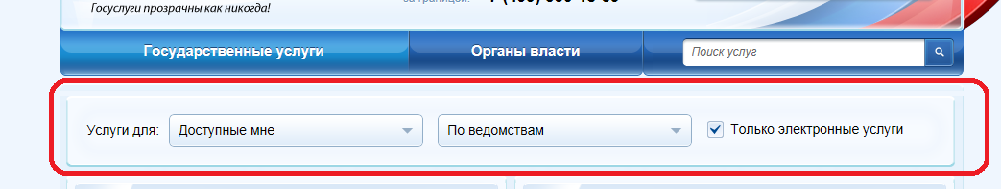 Рисунок 2. Сортировка услуг.В списке государственных услуг, оказываемых Департаментом образования Вологодской области, необходимо выбрать услугу «Зачисление в учреждение начального, среднего и дополнительного профессионального образования» и нажать кнопку .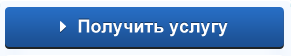 Для удобства заполнения форма разделена на 6 шагов: Информация о заявителе.Сведения об имеющемся образовании.3. Выбор образовательного учреждения.Для перемещения между шагами используйте кнопки навигации между шагами в нижней части страницы заявления и.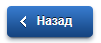 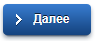 На первом шаге необходимо заполнить Общую информацию о Заявителе. Обязательные поля отмечены *. Часть полей уже заполнена согласно сведениям, которые были указаны при регистрации на портале. Сведения включают в себя Персональные данные заявителя, удостоверение личности заявителя, адрес регистрации заявителя. 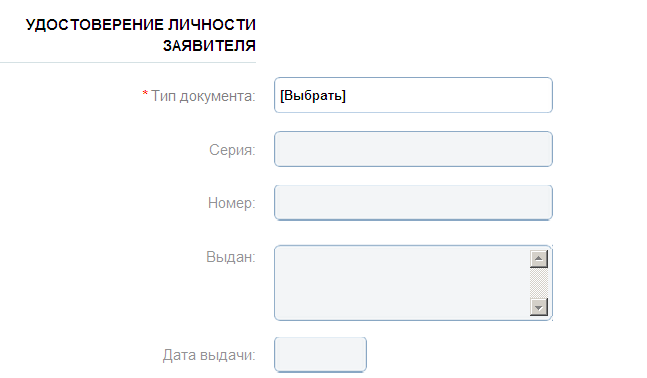 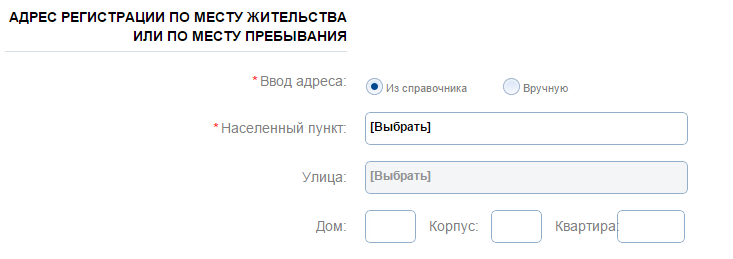 Рисунок 3. Шаг 1.На втором шаге заполняется информация о имеющемся образовании.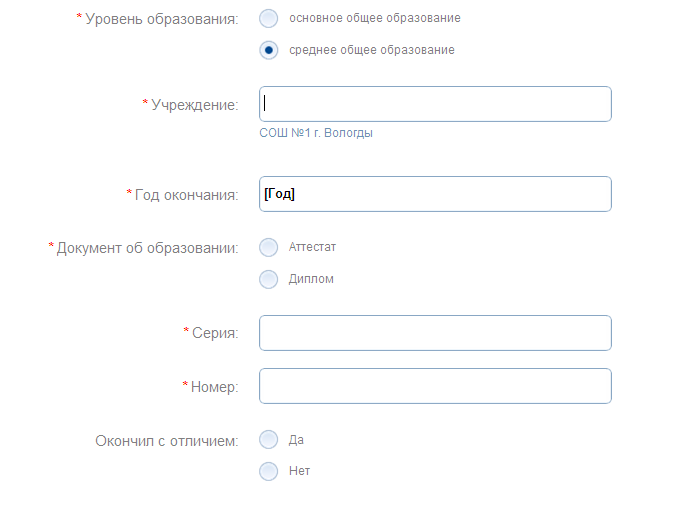 Рисунок 4. Шаг 2.На третьем шаге выбирается желаемое образовательное учреждение. Также заполняются сведения о желаемой форме обучения, необходимости предоставления общежития, о трудовом стаже(если таковой имеется). На этом же шаге Вы можете представить по желанию электронную копию документа об образовании. Электронная копия документа должна представлять собой один файл в формате PDF, DOC или JPG, содержащий отсканированный графический образ соответствующего бумажного документа, заверенного надлежащим образом и снабженного всеми необходимыми подписями и печатями.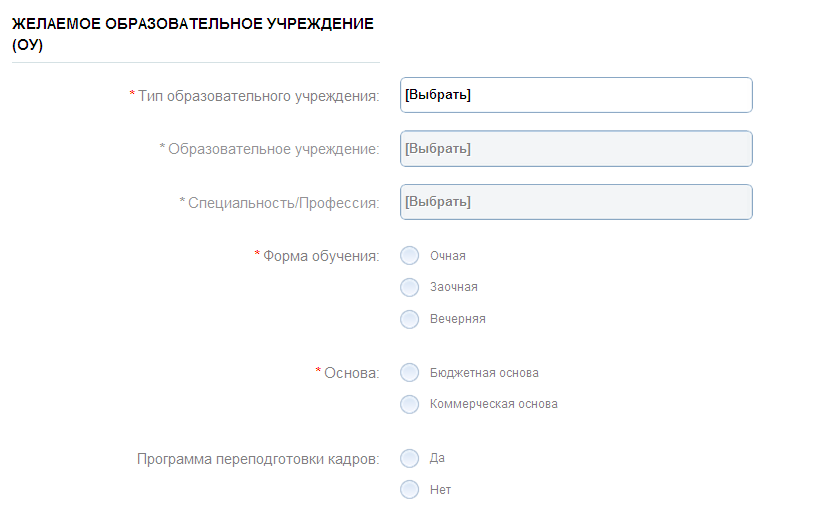 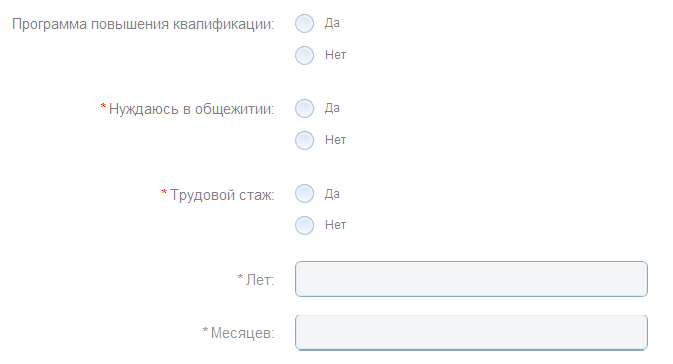 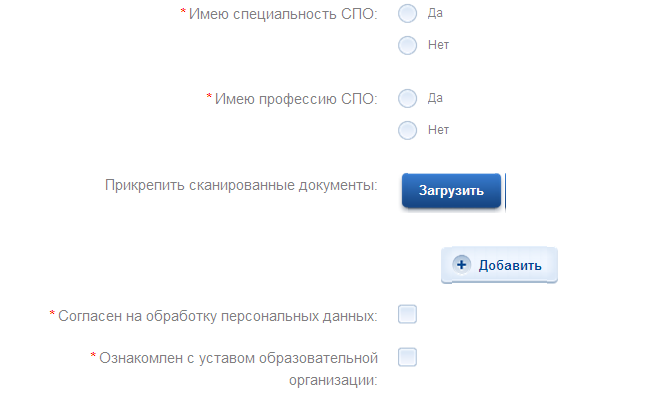 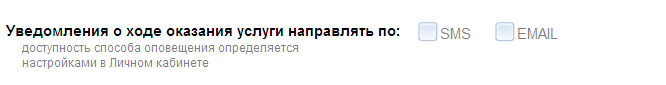 Рисунок 5. Шаг 3.Перед отправкой заявления, Вы должны дать согласие на обработку персональной информации в ведомственных информационных системах и подтвердить, что ознакомлены с уставом того учреждения, в который желаете подать заявление на зачисление.  Устав образовательной организации для ознакомления находится на сайте образовательной организации. Также для ознакомления с уставом образовательной организации Вы можете воспользоваться услугой "Предоставление информации об образовательных программах и учебных планах, рабочих программах учебных курсов, предметов, дисциплин (модулей), годовых календарных учебных графиках в учреждениях начального и среднего и дополнительного профобразования", расположенной на Едином портале государственных услуг. В конце заявления необходимо указать способ информирования о ходе оказания услуги.После того, как Вы заполнили и проверили заявление, нажмите кнопку . 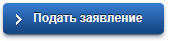 Отобразится сообщение об отправке заявления и его номер. После успешной отправки заявления на адрес электронной почты приходит соответствующее уведомление.